С О Д Е Р Ж А Н И ЕРешения совета Тейковского муниципального района и постановления администрации Тейковского муниципального района Зарегистрированы изменения в Уставе Управления министерства юстиции Российской Федерации по Ивановской области 4 февраля 2015 г. № RU 375230002015001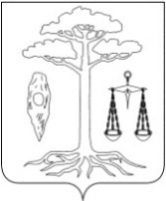 СОВЕТТЕЙКОВСКОГО МУНИЦИПАЛЬНОГО РАЙОНАчетвертого созыва Р Е Ш Е Н И Еот  17.12.2014г. № 348-р  г. ТейковоО внесении   изменений   и   дополнений в   УставТейковского муниципального района Ивановской области.           В соответствии со статьей 44 Федерального закона «Об общих принципах организации местного самоуправления в Российской     Федерации» № 131-ФЗ от 06.10.2003 г. (действующей редакции), статьями 2, 11 Устава Тейковского муниципального района Ивановской области, учитывая итоги публичных слушаний по проекту решения Совета Тейковского муниципального района «О внесении изменений и дополнений в Устав Тейковского муниципального района Ивановской области», в целях  приведения Устава Тейковского муниципального района Ивановской области в соответствие с действующим законодательствомСовет Тейковского муниципального района РЕШИЛ:Внести в Устав Тейковского муниципального района Ивановской области следующие изменения и дополнения:Часть 2 статьи 12 изложить в новой редакции:«2. Муниципальные нормативные правовые акты Тейковского муниципального района, затрагивающие права, свободы и обязанности человека и гражданина,  вступают  в силу после их официального опубликования в газете “Наше время” или “Вестники Совета Тейковского муниципального района”.».Статью 12 дополнить частью 4 следующего содержания:«4. Муниципальные нормативные правовые акты, затрагивающие  вопросы осуществления  предпринимательской  и  инвестиционной   деятельности,  в  целях  выявления   положений,   необоснованно   затрудняющих осуществление предпринимательской и инвестиционной деятельности, подлежат экспертизе, проводимой органами местного самоуправления Тейковского муниципального района в порядке, установленном муниципальными нормативными правовыми актами в соответствии с законом Ивановской области.".1.3. Пункт 1 части 1 статьи 13 изложить в новой редакции:"1) составление и рассмотрение проекта бюджета Тейковского муниципального района, утверждение и исполнение бюджета Тейковского муниципального района, осуществление контроля за его исполнением, составление и утверждение отчета об исполнении бюджета Тейковского муниципального района;".1.4. Пункты 32, 33 части 1 статьи 13 исключить.1.5. Пункты 34 и 35 части 1 статьи 13 считать пунктами 32 и 33 части 1 статьи 13 соответственно.1.6. Часть 1 статьи 13 дополнить пунктом 34 следующего содержания: "34) присвоение адресов объектам адресации, изменение, аннулирование адресов, присвоение наименований элементам улично-дорожной сети (за исключением автомобильных дорог федерального значения, автомобильных дорог регионального или межмуниципального значения), наименований элементам планировочной структуры в границах межселенной территории Тейковского муниципального района, изменение, аннулирование таких наименований, размещение информации в государственном адресном реестре;".1.7. Абзац 3 части 2 статьи 13 дополнить словами:"Порядок заключения соглашений определяется решением Совета Тейковского муниципального района.".1.8. Часть 1 статьи 14 дополнить пунктом 10 следующего содержания:"10) создание условий для организации проведения независимой оценки качества оказания услуг организациями в порядке и на условиях, которые установлены федеральными законами;".1.9. Статью 14.1 изложить в новой редакции:"Статья 14.1. Муниципальный контроль1. Органы местного самоуправления Тейковского муниципального района организуют и осуществляют муниципальный контроль за соблюдением требований, установленных муниципальными правовыми актами Тейковского муниципального района, принятыми по вопросам местного значения, а в случаях если соответствующие виды контроля отнесены федеральными законами к полномочиям органов местного самоуправления, также муниципальный контроль за соблюдением требований, установленных федеральными законами, законами Ивановской области.2. К отношениям, связанным с осуществлением муниципального контроля, организацией и проведением проверок юридических лиц, индивидуальных предпринимателей, применяются положения Федерального закона от 26 декабря 2008 года N 294-ФЗ "О защите прав юридических лиц и индивидуальных предпринимателей при осуществлении государственного контроля (надзора) и муниципального контроля".".1.10. Абзац 4 части 2 статьи 19 изложить в новой редакции:"проекты планов и программ развития Тейковского муниципального района, проекты правил землепользования и застройки, проекты планировки территорий и проекты межевания территорий, за исключением случаев, предусмотренных Градостроительным кодексом Российской Федерации, проекты правил благоустройства территорий, а также вопросы предоставления разрешений на условно разрешенный вид использования земельных участков и объектов капитального строительства, вопросы отклонения от предельных параметров разрешенного строительства, реконструкции объектов капитального строительства, вопросы изменения одного вида разрешенного использования земельных участков и объектов капитального строительства на другой вид такого использования при отсутствии утвержденных правил землепользования и застройки;".1.11. Статью 42 дополнить частью 15 и частью 16 следующего содержания:"15. Глава Тейковского муниципального района, в отношении которого Советом Тейковского муниципального района принято решение об удалении его в отставку, вправе обратиться с заявлением об обжаловании указанного решения в суд в течение 10 дней со дня официального опубликования такого решения.Суд должен рассмотреть заявление и принять решение не позднее чем через 10 дней со дня подачи заявления.16. В случае если глава Тейковского муниципального района, полномочия которого прекращены досрочно на основании решения Совета Тейковского муниципального района об удалении его в отставку, обжалует в судебном порядке указанное решение, Совет Тейковского муниципального района не вправе принимать решение об избрании из своего состава главы Тейковского муниципального района до вступления решения суда в законную силу.".1.12. Часть 5 статьи 46 изложить в новой редакции:"5. В период временного отсутствия главы администрации его полномочия осуществляет первый заместитель главы администрации или один из заместителей главы администрации, назначаемый на исполнение обязанностей распоряжением администрации Тейковского муниципального района. При этом полномочия главы администрации осуществляются его заместителем в полном объеме, если иное не предусмотрено главой администрации в распоряжении о назначении на исполнение обязанностей.".1.13. Статью 62 изложить в новой редакции:"Статья 62. Консолидированный бюджет Тейковского муниципального районаБюджет Тейковского муниципального района и свод бюджетов городского и сельских поселений, входящих в состав Тейковского муниципального района (без учета межбюджетных трансфертов между этими бюджетами), образуют консолидированный бюджет Тейковского муниципального района.".1.14. Часть 3 статьи 63 изложить в новой редакции:"3. Составление и рассмотрение проекта бюджета Тейковского муниципального района, утверждение и исполнение бюджета Тейковского муниципального района, осуществление контроля за его исполнением, составление и утверждение отчета об исполнении бюджета Тейковского муниципального района осуществляются органами местного самоуправления Тейковского муниципального района самостоятельно с соблюдением требований, установленных Бюджетным кодексом Российской Федерации.".1.15. Статью 64 изложить в новой редакции:"Статья 64. Доходы и расходы местного бюджета1. Формирование доходов бюджета Тейковского муниципального района осуществляется в соответствии с бюджетным законодательством Российской Федерации, законодательством о налогах и сборах и законодательством об иных обязательных платежах.2. Формирование расходов бюджета Тейковского муниципального района осуществляется в соответствии с расходными обязательствами Тейковского муниципального района, устанавливаемыми и исполняемыми органами местного самоуправления Тейковского муниципального района в соответствии с требованиями Бюджетного кодекса Российской Федерации.3. Исполнение расходных обязательств Тейковского муниципального района за счет средств бюджета Тейковского муниципального района в соответствии с требованиями Бюджетного кодекса Российской Федерации.4. Расходы бюджета Тейковского муниципального района осуществляются в соответствии с Бюджетным кодексом Российской Федерации.Органы местного самоуправления Тейковского муниципального района ведут реестры расходных обязательств в соответствии с требованиями Бюджетного кодекса Российской Федерации в порядке, установленном администрацией Тейковского муниципального района.5. Положение об оплате труда муниципальных служащих, работников муниципальных предприятий и учреждений утверждается Советом Тейковского муниципального района.6. Осуществление расходов бюджета Тейковского муниципального района на финансирование полномочий федеральных органов государственной власти, органов государственной власти Ивановской области не допускается, за исключением случаев, установленных федеральными законами, законами Ивановской области.7. Возложение на Тейковский муниципальный район обязанности финансирования расходов, возникших в связи с осуществлением органами государственной власти и (или) органами местного самоуправления иных муниципальных образований своих полномочий, не допускается".1.16. Статью 67 изложить в новой редакции:"Статья 67. Закупки для обеспечения муниципальных нужд Тейковского муниципального района1. Закупки товаров, работ, услуг для обеспечения муниципальных нужд Тейковского муниципального района осуществляются в соответствии с законодательством Российской Федерации о контрактной системе в сфере закупок товаров, работ, услуг для обеспечения государственных и муниципальных нужд.2. Закупки товаров, работ, услуг для обеспечения муниципальных нужд Тейковского муниципального района осуществляются за счет средств бюджета Тейковского муниципального района.".2. Направить решение "О внесении изменений и дополнений в Устав Тейковского муниципального района Ивановской области" на государственную регистрацию.3. Пункт 1.2 решения вступает в силу с 01.01.2016.4. Настоящее решение вступает в силу после официального опубликования в Вестнике Совета Тейковского муниципального района.Глава Тейковского Муниципального района                                                                 Н.С. Смирнов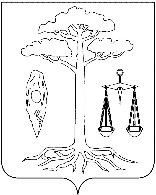 АДМИНИСТРАЦИЯ ТЕЙКОВСКОГО  МУНИЦИПАЛЬНОГО  РАЙОНАИВАНОВСКОЙ  ОБЛАСТИ_________________________________________________________П О С Т А Н О В Л Е Н И Еот  05.02.2015  № 27г. Тейково О внесении  изменений и дополнений в постановление администрации Тейковского муниципального района от 20.11.2013 № 615 «Об утверждении муниципальной программы «Развитие информационного общества Тейковского муниципального района»В целях повышения эффективности реализации муниципальной программы «Развитие  информационного общества  Тейковского муниципального района», администрация Тейковского муниципального районаП О С Т А Н О В Л Я Е Т:1. Внести в постановление администрации  Тейковского муниципального района от 20.11.2013 № 615 «Об утверждении муниципальной программы «Развитие информационного общества Тейковского муниципального района» изменения и дополнения:В приложении к постановлению «Об утверждении муниципальной программы «Развитие информационного общества Тейковского муниципального района»1.1. В Разделе 1 «Паспорт муниципальной программы Тейковского муниципального района»:-графу «Перечень подпрограмм» изложить в новой редакции:  «1. Обслуживание информационной системы Тейковского муниципального района «2. Информирование населения о деятельности органов местного самоуправления Тейковского муниципального района».- в графе «Объем ресурсного обеспечения программы» в строке «Общий объем бюджетных ассигнований цифры «3520» заменить цифрами «4720», в строке 2015 год цифры «830» заменить  цифрами«1230»,  в строке 2016 год цифры «830» заменить цифрами «1330»,  в строке 2017 год цифры «830» заменить цифрами «1330» .1.2. В Пункте «4) Обоснование выделения подпрограмм»  Раздела 2.3. «Цель (цели) и ожидаемые результаты реализации муниципальной программы «Развитие информационного общества Тейковского муниципального района» после слов «Обслуживание информационной системы Тейковского муниципального района»  дополнить словами  «и «Информирование населения о деятельности органов местного самоуправления Тейковского муниципального района»  1.3. Таблицу 3 « Ресурсное обеспечение муниципальной  программы«Развитие информационного общества Тейковского муниципального района»изложить в новой редакции (приложение 1).1.4. Раздел «Подпрограмма «Обслуживание информационной системы Тейковского муниципального района» считать приложением 1 к муниципальной программе «Развитие  информационного общества  Тейковского муниципального района», утвержденной постановлением администрации Тейковского муниципального района от 20.11.2013 № 615.2. Дополнить программу «Развитие информационного общества Тейковского муниципального района» приложением 2 «Подпрограмма «Информирование населения о деятельности органов местного самоуправления Тейковского муниципального района» (приложение 2). Глава администрацииТейковского муниципального района 	           	              Е.К. ЗасоринаПриложение 1к постановлению администрацииТейковского муниципального района                                                                                                       от  05.02.2015  № 272.4. Ресурсное обеспечение муниципальной  программы«Развитие информационного общества Тейковского муниципального района»Таблица 3Ресурсное обеспечение реализации Программы «Развитие информационного общества Тейковского муниципального района»Приложение 2к постановлению администрацииТейковского муниципального района                                                                                                     от  05.02.2015  № 27	Подпрограмма	«Информирование населения о деятельности органов местного самоуправления  Тейковского муниципального района»1. Паспорт подпрограммы2. Краткая характеристика сферы реализации подпрограммы«Информирование населения о деятельности органов местного самоуправления  Тейковского муниципального района»Подпрограмма осуществляется по следующим направлениям:1. Обнародование (официальное опубликование) правовых актов Тейковского муниципального района, иной официальной информации на официальном сайте Тейковского муниципального района, официальном издании Совета Тейковского муниципального района «Вестник Совета Тейковского муниципального района» и в общественно-политическом издании «Наше время» и другие.  Официальное опубликование осуществляется в соответствии с Законом Ивановской области от 23.11.1994 № 27-ОЗ «О порядке обнародования (официального опубликования) правовых актов Ивановской области, иной официальной информации», Уставом Тейковского муниципального района.Публикация в общественно-политическом издании «Наше время», «Вестник Тейковского муниципального района» является одним из основных способов официального опубликования нормативно-правовых и иных актов Совета Тейковского муниципального района, администрации Тейковского муниципального района, Избирательной комиссии Тейковского района, Контрольно-счетной комиссии Тейковского муниципального района, затрагивающих интересы большинства жителей Тейковского муниципального района.Альтернативным способом официального опубликования решений Совета Тейковского муниципального района, постановлений администрации Тейковского муниципального района является их размещение на официальном сайте Тейковского муниципального района Ивановской области (www.teikradmin.ru).2. Информирование населения о деятельности органов МСУ Тейковского муниципального района по социально-значимым вопросам.	Данная деятельность предусматривает подготовку и размещение информации о деятельности органов местного самоуправления Тейковского муниципального района в электронных, радио и телекоммуникационных системах и печатных средствах массовой информации, в общественно-политических изданиях Ивановской области:  «Ивановская газета», газета «Наше время»; журналах: «Власть» и других,  телекомпании «Барс», телекомпании «Астро»; Центральном новостном портале Ивановского региона «Моё Иваново»,  на официальном сайте Тейковского муниципального района и прочие. Ведение официального сайта Тейковского муниципального района Ивановской области осуществляется в соответствии с постановлением Правительства Ивановской области от 01.02.2010 № 14-п «Об обеспечении доступа к информации о деятельности Губернатора Ивановской области и Правительства Ивановской области»,  распоряжением администрации Тейковского муниципального района от 10.11.2009 № 438-р «О реализации на территории Тейковского муниципального района Федерального закона от 09.02.2009 № 8-ФЗ «Об обеспечении доступа к информации о деятельности государственных органов и органов местного самоуправления», распоряжением администрации Тейковского муниципального района от 25.10.2010 № 465-р «О требованиях к технологическим, программным и лингвистическим средствам обеспечения пользования официальным сайтом Тейковского муниципального района в сети Интернет». Также осуществляется техническое обеспечение функционирования закрытого информационного ресурса в сети Интернет, электронного справочника ССТУ.РФ.  Ведение официальных сайтов органов местного самоуправления Тейковского муниципального района Ивановской области осуществляется в соответствии с постановлением Правительства Ивановской области от 22.11.2012 № 474-п «О ведении официальных сайтов исполнительных органов государственной власти Ивановской области».Для владения полным объемом информации в сфере социально-экономического развития, управления Тейковского муниципального района оформлять ежегодную подписку на периодические печатные издания (газеты, журналы).3. Информирование населения о текущей ситуации и проводимой государственной политике в различных сферах общественной жизни Тейковского муниципального района.Деятельность по данному направлению осуществляется в рамках оказания муниципальной услуги «Обеспечение населения информацией о деятельности органов местного самоуправления Тейковского муниципального района Ивановской области» по социально значимым темам.Оказание данной муниципальной услуги предполагает объективное освещение текущего состояния дел и актуальных проблем в различных сферах общественной жизни Тейковского муниципального района, а также публичное разъяснение целей и содержания государственной политики, проводимой в данных сферах органами государственной власти Ивановской области, а также в  рамках оказания муниципальных услуг (функций) Тейковского муниципального района (в сфере образования, архитектуры и градостроительства, в сфере имущественных и земельных отношений, в сфере культуры, в сфере архивной деятельности).4. Размещение социальной рекламы.В рамках данного направления осуществляется размещение социальной рекламы по приоритетным направлениям, доведенные до органов МСУ Тейковского муниципального района Департаментом внутренней политики Ивановской области. 3. Ожидаемые результаты реализации подпрограммыПодпрограмма обеспечит повышение уровня информационной открытости органов местного самоуправления Тейковского муниципального района.Это будет достигаться преимущественно за счет расширения информационного присутствия администрации Тейковского муниципального района в сети Интернет. В то же время объемы публикаций в традиционных СМИ (газеты, телевидение и радио) о деятельности органов местного самоуправления Тейковского муниципального района Ивановской области и иной информации по социально значимым темам сохранятся на уровне 2014 года.Уровень охвата созданной системой раскрытия информации будет составлять не менее 70 процентов жителей Тейковского муниципального района. Доступность, качество и полнота раскрываемой информации обеспечат высокий уровень удовлетворенности населения информационной открытостью органов местного самоуправления Тейковского муниципального района.Сведения о целевых индикаторах (показателях) реализации подпрограммы «Информирование населения о деятельности органов местного самоуправления Тейковского муниципального района»Таблица 4Таблица 5Ресурсное обеспечение реализации мероприятий подпрограммы«Информирование населения о деятельности органов местного самоуправления Тейковского муниципального района»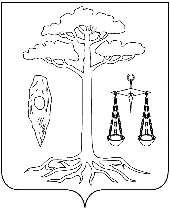 администрациятейковского муниципального районаивановской областип о с т а н о в л е н и е  от 05.02.2015 № 28                                                      г. ТейковоО внесении изменений в постановление администрации Тейковского муниципального района от 25.11.2013г. № 618 «Об утверждении муниципальной программы «Развитие сети муниципальных автомобильных  дорог общего пользования местного значения Тейковского муниципального района» (в действующей редакции)В целях реализации программы «Развитие сети муниципальных автомобильных  дорог общего пользования местного значения Тейковского муниципального района», администрация Тейковского муниципального районапостановляет:  Внести в приложение к постановлению администрации Тейковского муниципального района от 25.11.2013г. № 618 «Об утверждении муниципальной программы «Развитие сети муниципальных автомобильных дорог общего пользования местного значения Тейковского муниципального района» (в действующей редакции) следующие изменения:1. В Паспорте программы «Развитие сети муниципальных автомобильных дорог общего пользования местного значения Тейковского муниципального района» в разделе «Объемы ресурсного обеспечения программы»:1.1. В строке «Общий объем бюджетных ассигнований»: «2015год» цифры «3784,2тыс. руб.» заменить на цифры «4575,4тыс. руб.»; 1.2. В строке «бюджет Тейковского муниципального  района» «2015год» цифры «3784,2 тыс. руб.» заменить на цифры «4575,4 тыс. руб.».2. В таблице «Ресурсное обеспечение муниципальной программы»:2.1.В разделе «Развитие сети муниципальных автомобильных  дорог общего пользования местного значения Тейковского  муниципального района» в колонке «2015г.»:2.1.1.В строке «Развитие сети муниципальных автомобильных дорог общего пользования местного значения Тейковского муниципального района»  цифры «3784,2» заменить на цифры «4575,4»;2.1.2. В строке «бюджетные ассигнования» цифры «3784,2» заменить на цифры «4575,4»; 2.1.3. В строке «бюджет Тейковского муниципального  района» цифры «3784,2» заменить на цифры «4575,4».2.2. В разделе «Содержание сети муниципальных автомобильных дорог общего пользования местного значения Тейковского муниципального района» муниципальной программы «Развитие сети муниципальных автомобильных  дорог общего пользования местного значения Тейковского  муниципального района» в колонке «2015г.»: 2.2.1. В строке «Мероприятия по содержанию сети муниципальных автомобильных дорог общего пользования местного значения Тейковского муниципального района» цифры «600,0» заменить на цифры «1391,2»;2.2.2. В строке «бюджетные ассигнования» цифры «600,0» заменить на цифры «1391,2»; 2.2.3. В строке «бюджет Тейковского муниципального  района» цифры «600,0» заменить на цифры «1391,2».3.В Приложение 1 к муниципальной программе «Развитие сети муниципальных автомобильных дорог общего пользования местного значения Тейковского муниципального района» Подпрограммы «Содержание сети муниципальных автомобильных дорог общего пользования местного значения Тейковского муниципального района» в Паспорте подпрограммы «Содержание сети муниципальных автомобильных дорог общего пользования местного значения Тейковского муниципального района»:3.1. В строке «Объемы ресурсного обеспечения подпрограммы» «Общий объем бюджетных ассигнований»: «2015год» цифры «600,0тыс. руб.» заменить на цифры «1391,2тыс. руб.»; 3.2. В строке «Объемы ресурсного обеспечения подпрограммы» «Бюджет Тейковского муниципального района»: «2015год» цифры «600,0тыс. руб.» заменить на цифры «1391,2тыс. руб.».4.В таблице «Ресурсное обеспечение реализации мероприятий подпрограммы «Содержание сети муниципальных автомобильных дорог общего пользования местного значения Тейковского муниципального района» в колонке «2015г.»:4.1.В строке «Содержание сети муниципальных автомобильных дорог общего пользования местного значения Тейковского муниципального района» муниципальной программы «Развитие сети муниципальных автомобильных  дорог общего пользования местного значения Тейковского  муниципального района» цифры «600,0» заменить на цифры «1391,2»; 4.2.В строке «бюджетные ассигнования» цифры «600,0» заменить на цифры «1391,2»; 4.3. В строке «бюджет Тейковского муниципального  района» цифры «600,0» заменить на цифры «1391,2»; 4.4. В строке «Мероприятия по содержанию сети муниципальных автомобильных дорог общего пользования местного значения Тейковского муниципального района» цифры «600,0» заменить на цифры «1391,2»; 4.5. В строке «бюджетные ассигнования» цифры «600,0» заменить на цифры «1391,2»; 4.6. В строке «бюджет Тейковского муниципального  района» цифры «600,0» заменить на цифры «1391,2». Глава администрации Тейковского муниципального района				       Е.К. Засорина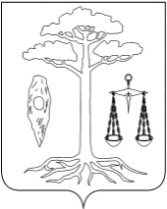 АДМИНИСТРАЦИЯТЕЙКОВСКОГО МУНИЦИПАЛЬНОГО РАЙОНАИВАНОВСКОЙ ОБЛАСТИП О С Т А Н О В Л Е Н И Еот 09.02.2015  № 32г. ТейковоО внесении изменений в постановление администрации Тейковского муниципального района от 22.11.2013г. №620  «Об утверждении муниципальной программы «Экономическое развитие Тейковского муниципального района»»(в действующей редакции)В соответствии с Федеральным законом от 06.10.2003г. № 131-ФЗ "Об общих принципах организации местного самоуправления в Российской Федерации", в соответствии со статьей 179 Бюджетного кодекса Российской Федерации, Уставом Тейковского муниципального района, администрация Тейковского муниципального района постановляет:ПОСТАНОВЛЯЕТ: Внести в постановление администрации Тейковского муниципального района от 22.11.2013г. №620 «Об утверждении муниципальной программы «Экономическое развитие Тейковского муниципального района»» (в действующей редакции) следующие изменения:1. В приложении к постановлению:1.1. Раздел 1. «Паспорт программы» изложить в следующей редакции:«1. Паспорт программы1.2. Раздел 3 «Цель (цели) и ожидаемые результаты реализации  программы» изложить в следующей редакции:«3. Цель (цели) и ожидаемые результаты реализации  программыОсновной целью муниципальной  программы  «Экономическое развитие Тейковского муниципального района» является совершенствование системы  стратегического управления районом, создание благоприятных условий для экономического развития Тейковского муниципального района, устойчивого развития малого и среднего предпринимательства в Тейковском муниципальном районе.Для достижения поставленной цели необходимо проведение актуализации комплекса  мер по улучшению качества жизни населения, обеспечению благоприятного инвестиционного климата на территории Тейковского муниципального района, повышению эффективности экономической деятельности в муниципальном образовании. Документом планирования развития Тейковского муниципального района, определяющим долгосрочное видение его экономической роли в регионе является Стратегия социально-экономического развития Тейковского муниципального района на период до 2020 года. Реализация Программы  позволит формированию системы долгосрочных приоритетов, скорректировать цели, задачи и мероприятия социально-экономического развития, выраженного в повышении качества жизни населения района. Учитывая социальную значимость малого и среднего предпринимательства, муниципальная политика в отношении данного сектора экономики направлена на решение следующих задач Программы:- оказание финансовой поддержки субъектам малого и среднего предпринимательства;- размещение информации для субъектов малого и среднего предпринимательства на официальном сайте Тейковского муниципального района;- оказание организационной поддержки субъектов малого и среднего предпринимательства;- оказание имущественной поддержки субъектам малого и среднего предпринимательства.Таблица 2. Сведения о целевых индикаторах (показателях)реализации программы* Отчетные данные по показателям 2 и 3 указаны исходя из количества размещенной информации и оказанной организационной поддержки.Программа реализуется посредством двух специальных подпрограмм:                1)  «Развитие малого и среднего предпринимательства в Тейковском муниципальном районе».2)   «Совершенствование системы стратегического управления районом» ».1.3. Раздел 4. «Ресурсное обеспечение Программы» изложить в следующей редакции:«4. Ресурсное обеспечение Программы тыс.руб.1.4. Дополнить муниципальную программу  «Экономическое развитие Тейковского муниципального района» приложением 2, согласно приложению.Глава администрацииТейковского муниципального района                                        Е.К. ЗасоринаПриложение к постановлению администрации Тейковского муниципального районаот 09.02.2015 № 32                                                                         «Приложение 2                                                                          к муниципальной программе                                                                          «Экономическое развитие                                                                          Тейковского муниципального                                                                            района»Специальная подпрограмма «Совершенствование системы стратегического управления районом»1. Паспорт  подпрограммы2. Ожидаемые результаты реализации подпрограммыТаблица 1. Сведения о целевых индикаторах(показателях) реализации подпрограммы3. Мероприятия подпрограммыРеализация подпрограммы предполагает выполнение следующих мероприятий:1. Корректировка Стратегии социально-экономического развития Тейковского муниципального района.Мероприятие предполагает проведение актуализации комплекса  мер по улучшению качества жизни населения, обеспечению благоприятного инвестиционного климата на территории Тейковского муниципального района, повышению эффективности экономической деятельности в муниципальном образовании, формирование системы долгосрочных приоритетов, корректировку целей, задач и мероприятий социально-экономического развития Тейковского муниципального района, выраженного в повышении качества жизни населения района. Данное мероприятие позволит:оценить текущее состояние экономики и социальной сферы района, выявить проблемы и перспективы развития отраслей производственной сферы, материального производства и услуг с учетом ресурсов;определить приоритетные направления социально-экономического развития района;определить механизм реализации Стратегии.Срок выполнения мероприятия - 2015г. Отдельные работы в рамках реализации мероприятия будут выполняться привлекаемыми организациями в соответствии с действующим законодательством.Финансирование мероприятия осуществляется за счет средств бюджета Тейковского муниципального района в виде зачисления денежных средств на счет организации, которая проводит в соответствии с контрактом мероприятие.4. Ресурсное обеспечение реализации мероприятий подпрограммыТаблица 2. Бюджетные ассигнованияна выполнение мероприятий подпрограммы   тыс.руб.».АДМИНИСТРАЦИЯТЕЙКОВСКОГО МУНИЦИПАЛЬНОГО РАЙОНАИВАНОВСКОЙ ОБЛАСТИ___________________________________________________П О С Т А Н О В Л Е Н И Еот 09.02.2015 №33г. ТейковоО внесении изменений в постановление администрации Тейковского муниципального района № 629 от 28.11.2013 г. «Об утверждении муниципальной программы «Развитие образования Тейковского муниципального района»	В соответствии со статьей 179 Бюджетного кодекса Российской Федерации администрация Тейковского муниципального районаПОСТАНОВЛЯЕТ:Внести в приложение к постановлению администрации Тейковского муниципального района № 629 от 28.11.2013 г. «Об утверждении муниципальной программы «Развитие образования Тейковского муниципального района» следующие изменения: 1. Раздел 1 «Паспорт муниципальной программы «Развитие образования Тейковского муниципального района» изложить в новой редакции согласно приложению 1.2. Таблицу 7. «Ресурсное обеспечение реализации программы» раздела 4 «Ресурсное обеспечение муниципальной программы» изложить в новой редакции согласно приложению 2.3. В приложении 1 к муниципальной программе «Развитие образования Тейковского муниципального района»:- Раздел 1. «Паспорт подпрограммы» изложить в новой редакции согласно приложению 3.- Раздел 5. «Ресурсное обеспечение мероприятий подпрограммы «Развитие общего образования» изложить в новой редакции согласно приложению 4.4. В приложении 2 к муниципальной программе «Развитие образования Тейковского муниципального района»:- Раздел 1. «Паспорт подпрограммы» изложить в новой редакции согласно приложению 5.- Раздел 5. «Ресурсное обеспечение подпрограммы «Финансовое обеспечение предоставления мер социальной поддержки в сфере образования» изложить в новой редакции согласно приложению 6.5. Дополнить программу «Развитие образования Тейковского муниципального района» приложением 11 к муниципальной программе «Развитие образования Тейковского муниципального района» согласно приложению 7.Глава администрации Тейковского муниципального района 				      Е.К. ЗасоринаПриложение 1к постановлению администрацииТейковского муниципального района                                                                                                                         от 09.02.2015 №33Паспорт муниципальной  программы «Развитие образования Тейковского муниципального района» Приложение 2к постановлению администрацииТейковского муниципального района                                                                                                                           от 09.02.2015 №334. Ресурсное обеспечение муниципальной программыТаблица 7. Ресурсное обеспечение реализации программыПриложение 3к постановлению администрацииТейковского муниципального района                                                                                                                            от 09.02.2015 №33Приложение 1 к муниципальной программе «Развитие образования Тейковского муниципального района»Подпрограмма «Развитие общего образования»Паспорт подпрограммыПриложение 4к постановлению администрацииТейковского муниципального района                                                                                                                                                                                                     от 09.02.2015 №33Ресурсное обеспечение мероприятий подпрограммы«Развитие общего образования»(тыс. руб.)Приложение 5к постановлению администрацииТейковского муниципального района                                                                                                                                        от 09.02.2015 №33Приложение 2                к муниципальной программе «Развитие образования Тейковского муниципального района»Подпрограмма «Финансовое обеспечение предоставления мер социальной поддержки в сфере образования»Паспорт подпрограммыПриложение 6к постановлению администрацииТейковского муниципального района                                                                                                                            от 09.02.2015 №335. Ресурсное обеспечение подпрограммы«Финансовое обеспечение предоставления мер социальной поддержки в сфере образования»тыс.рубПриложение 7к постановлению администрацииТейковского муниципального района                                                                                                                            от 09.02.2015 №33Приложение 11к муниципальной программе«Развитие образования Тейковского муниципального района»Подпрограмма «Формирование доступной среды для детей-инвалидов в образовательных организациях Тейковского муниципального района»Паспорт подпрограммыКраткая характеристика сферы реализации подпрограммыСоциальная интеграция детей-инвалидов во многом зависит от их успешной социальной мобильности посредством образования и занятости.В сфере образования остается нерешенной важнейшая социальная задача - создание равных возможностей для детей-инвалидов при получении образовательных услуг.Целью развития интегрированного образования, в том числе создания безбарьерной школьной среды для детей-инвалидов, является включение таких детей в систему общедоступного и бесплатного дошкольного, начального общего, основного общего, среднего общего образования.Совместное обучение детей-инвалидов и их обычных сверстников способствует формированию толерантного отношения к проблемам инвалидов. Образование ребенка-инвалида в системе интегрированного образования способствует формированию положительной самооценки, обеспечивает формирование чувства уважения со стороны других людей без ограничений его достоинства, позволяет увидеть, что сверстники уважают и признают его права и свободы. Интегрированное образование позволяет в максимально возможной степени привить ребенку важные навыки самоконтроля, целеустремленности и достижения успеха.При этом к образовательным организациям, реализующим в работе модели интеграционного образования, должны предъявляться требования в наличии средств беспрепятственного доступа в здания, специальных образовательных программ, разработанных с учетом индивидуальной программы реабилитации инвалидов, коррекционных методов, технических средств, специально подготовленных педагогов, социальных и иных условий, без которых затруднено освоение образовательных программ детьми-инвалидами.В целях обеспечения адекватного воспитания, обучения, социализации детей-инвалидов среди их обычных сверстников, максимального раскрытия потенциальных возможностей личности каждого ребенка, для решения коррекционно-развивающих и оздоровительно-образовательных задач необходимо решать задачу инклюзивного образования детей дошкольного возраста.В целях создания образовательных организаций, обеспечивающих совместное обучение детей-инвалидов и школьников, не имеющих нарушений в развитии,  необходимо оборудовать их пандусами, подъемниками, поручнями, адаптировать дверные проемы, санитарно-гигиенические и другие помещения. Образовательные организации, в которых обучаются дети-инвалиды, нуждаются в оснащении специализированным оборудованием, приобретении специальных программно-методических комплексов, что позволит организовать качественное обучение, диагностику и реабилитацию.Создание беспрепятственного доступа детей-инвалидов к образовательным объектам и услугам является одним из приоритетных направлений в сфере образования.Дети-инвалиды дошкольного возраста при отсутствии медицинских противопоказаний принимаются в обычные группы образовательных организаций, реализующих программу дошкольного образования. На начало 2015 года дошкольные группы посещают 4 ребенка-инвалида: детский сад «Сказка», детский сад № 1, Крапивновская ООШ, Москвинская ООШ.Детям-инвалидам, обучающимся в общеобразовательных учреждениях, предоставляются равные возможности в получении образования. В 2014- 2015 учебном году в образовательных организациях района обучается 9 детей-инвалидов Новогоряновская СОШ - 3 чел., Новолеушинская СОШ - 2 чел., Елховская ООШ - 2 чел., Морозовская СОШ - 1 чел., Большеклочковская СОШ – 1 чел., из них 4 обучаются на дому.Дети занимаются по индивидуальным программам, им выдаются бесплатные учебники, справочная литература. Для выпускников 9 и 11 классов, обучающихся по состоянию здоровья на дому, государственная итоговая аттестация проводится в условиях, отвечающих физиологическим особенностям и состоянию здоровья выпускников.Государственная итоговая аттестация для детей-инвалидов проводится в щадящей форме.Доступная среда для детей-инвалидов создана на базе  МБОУ Нерльская СОШ. Универсальная безбарьерная среда должна быть создана и в других образовательных организациях  нашего района, поэтому в 2015 году запланировано участие  в государственной программе Российской Федерации «Доступная среда» МБОУ Новогоряновская СОШ. Участие в данной программе позволит обеспечить совместное обучение детей-инвалидов и детей, не имеющих нарушений в развитии.Ожидаемые результаты реализации подпрограммыСоздание доступной среды в образовательных организациях будет иметь долгосрочный позитивный эффект:- увеличение доли детей-инвалидов, имеющих беспрепятственный доступ к обучению и воспитанию в образовательных организациях;- оборудование мест оказания коррекционной помощи детям-инвалидам в образовательных организациях;- развитие инклюзивного образования при помощи организации совместного обучения детей-инвалидов и детей, не имеющих нарушений в развитии;- успешная социализация детей-инвалидов;- сохранение физического и психического здоровья детей-инвалидов;- расширение возможностей для занятий физической культурой и спортом для детей-инвалидов;- повышение эффективности кадрового и информационно-методического сопровождения образования детей-инвалидов.Целевые индикаторы (показатели) реализации подпрограммы4. Мероприятия подпрограммы  и механизмы реализации	Реализация подпрограммы предусматривает следующие принципы:- принцип совместной деятельности предполагает, что достижение цели и задач подпрограммы должно рассматриваться как «коллективный продукт»;- принцип сетевого взаимодействия требует создания единого информационно-коммуникационного пространства, направленного на обогащение, развитие и расширение связей  образовательных организаций, решающие сходные проблемы;- принцип социального пространства выражается в координации разнонаправленной взаимовыгодной деятельности образовательных организаций с родителями, общественностью, органами и организациями, деятельность которых непосредственно связана с решением проблем детей-инвалидов;- принцип естественности и целесообразности.Важнейшими элементами реализации подпрограммы является взаимосвязь планирования, реализации, мониторинга, уточнения и корректировки подпрограммы.Задача 1. Оценка состояния доступности  объектов образованияЗадача 2. Устранение социальной разобщенности детей-инвалидов и детей, не имеющих нарушений в развитииЗадача 3. Повышение уровня доступности услуг в сфере образования, физкультуры и спортаЗадача 4. Приспособление зданий системы образования, спортивных сооружений для детей-инвалидовЗадача 5. Развитие специальных систем коммуникации и информационного общения для детей-инвалидов с нарушениями слуха и зренияЗадача 6. Усиление кадрового и информационно-методического сопровождения проблемы5. Ресурсное обеспечение мероприятий подпрограммы«Формирование доступной среды для детей-инвалидов в образовательных организациях Тейковского муниципального района»Для заметокДля заметокДля заметокДля заметокРешение Совета Тейковского муниципального района от 17.12.2014 г. № 348-рПостановление администрации Тейковского муниципального района от 05.02.2015 № 27Постановление администрации Тейковского муниципального района от 05.02.2015 № 28                                                      О внесении изменений и дополнений в Устав Тейковского муниципального района Ивановской области.Зарегистрированы изменения в Уставе Управления министерства юстиции Российской Федерации по Ивановской области 4 февраля 2015 г.№ RU 375230002015001О внесении изменений и дополнений в постановление администрации Тейковского муниципального района от 20.11.2013 № 615 «Об утверждении муниципальной программы «Развитие информационного общества Тейковского муниципального района».О внесении изменений в постановление администрации Тейковского муниципального района от 25.11.2013г. № 618 «Об утверждении муниципальной программы «Развитие сети муниципальных автомобильных дорог общего пользования местного значения Тейковского муниципального района» (в действующей редакции).Постановление администрации Тейковского муниципального района от 09.02.2015 № 32Постановление администрации Тейковского муниципального района от 09.02.2015 №33О внесении изменений в постановление администрации Тейковского муниципального района от 22.11.2013г. №620 «Об утверждении муниципальной программы «Экономическое развитие Тейковского муниципального района» (в действующей редакции).О внесении изменений в постановление администрации Тейковского муниципального района № 629 от 28.11.2013 г. «Об утверждении муниципальной программы «Развитие образования Тейковского муниципального района».№ п/пНаименование программы/ Источник ресурсного обеспечения2014г2015г2016г2017гРазвитие информационного общества Тейковского муниципального района, всего тыс.руб.Развитие информационного общества Тейковского муниципального района, всего тыс.руб.830123013301330бюджетные ассигнования, тыс.руб.бюджетные ассигнования, тыс.руб.830123013301330- бюджет Тейковского муниципального района, тыс.руб.- бюджет Тейковского муниципального района, тыс.руб.830830133013301ПодпрограммыПодпрограммыПодпрограммыПодпрограммыПодпрограммы1.1Обслуживание информационной системы Тейковского муниципального района8308308308301.1бюджетные ассигнования, тыс.руб.8308308308301.1- бюджет Тейковского муниципального района, тыс.руб.8308308308301.2.Информирование населения о деятельности органов местного самоуправления Тейковского муниципального района400500500бюджетные ассигнования, тыс.руб.400500500- бюджет Тейковского муниципального района, тыс.руб.400500500Наименование подпрограммыИнформирование населения о деятельности органов местного самоуправления  Тейковского муниципального районаСрок реализации подпрограммыГод начала реализации программы 2015Год завершения реализации программы  2017 годыАдминистратор ПрограммыАдминистрация Тейковского муниципального районаИсполнители подпрограммыОтделы администрации  Тейковского муниципального районаЦель (цели) подпрограммыПовышение уровня информационной открытости администрации  Тейковского муниципального районаОбъемы ресурсного обеспечения подпрограммы по годам ее реализации Общий объем бюджетных ассигнований бюджета Тейковского муниципального района2015 год - 400 тыс. руб.,2016 год - 500 тыс. руб.;2017 год - 500 тыс. руб.№ п/пНаименование целевого индикатора (показателя)Ед.изм.Значение целевых  (индикаторов) показателей по годамЗначение целевых  (индикаторов) показателей по годамЗначение целевых  (индикаторов) показателей по годамЗначение целевых  (индикаторов) показателей по годам№ п/пНаименование целевого индикатора (показателя)Ед.изм.20142015201620171. Официальное опубликование нормативных правовых актов и иной информации1. Официальное опубликование нормативных правовых актов и иной информации1. Официальное опубликование нормативных правовых актов и иной информации1. Официальное опубликование нормативных правовых актов и иной информации1. Официальное опубликование нормативных правовых актов и иной информации1. Официальное опубликование нормативных правовых актов и иной информации1.1.Доля нормативных правовых актов Тейковского муниципального района, официально опубликованных в «Вестнике Совета Тейковского муниципального района» от числа принятых за год%100100100100Доля нормативных правовых актов администрации Тейковского муниципального района, официально опубликованных на сайте Тейковского муниципального района (teikradmin.ru), от общего числа принятых за год%1001001001002. Информирование населения о деятельности органов власти местного самоуправления Тейковского муниципального района2. Информирование населения о деятельности органов власти местного самоуправления Тейковского муниципального района2. Информирование населения о деятельности органов власти местного самоуправления Тейковского муниципального района2. Информирование населения о деятельности органов власти местного самоуправления Тейковского муниципального района2. Информирование населения о деятельности органов власти местного самоуправления Тейковского муниципального района2. Информирование населения о деятельности органов власти местного самоуправления Тейковского муниципального района2. Информирование населения о деятельности органов власти местного самоуправления Тейковского муниципального района2.1.Общее количество опубликованных материалов о деятельности администрации Тейковского муниципального района в печатных средствах массовой информации (газета «Наше время»)единиц808080802.2.Количество уникальных посетителей официального сайта Тейковского муниципального районаПосети-телей11871250135013502.3.Количество населенных пунктов Тейковского муниципального района, получающих информацию о деятельности исполнительных органов государственной власти Ивановской области, органов местного самоуправления Тейковского муниципального района%607070702.4.Доля жителей, охваченных информацией о деятельности исполнительных органов государственной власти Ивановской области%707070702.5.Тираж печатных средств массовой информации («Вестник Совета Тейковского муниципального района»), распространяющих информацию о деятельности органов местного самоуправления Тейковского муниципального района и информацию по социально значимым темам Шт.425425425425N п/пНаименование мероприятия/источник ресурсного обеспеченияЕд.изм.2015г.2016г.2017г.Подпрограмма, всеготыс. руб.400500500Бюджетные ассигнованиятыс. руб.400500500Бюджет Тейковского муниципального районатыс. руб.4005005001.Официальное опубликование нормативных правовых актов и иной информацииОфициальное опубликование нормативных правовых актов и иной информацииОфициальное опубликование нормативных правовых актов и иной информацииОфициальное опубликование нормативных правовых актов и иной информацииОфициальное опубликование нормативных правовых актов и иной информации1.1.Официальное опубликование нормативных правовых актов в официальном издании Совета Тейковского муниципального района «Вестник Совета Тейковского муниципального района»тыс. руб.101010Бюджетные ассигнованиятыс. руб.101010Бюджет Тейковского муниципального районатыс. руб.1010101.2.Публикация нормативно-правовых актов и иный официальной информации Тейковского муниципального района в средствах массовой информации Ивановской областитыс. руб.09090Бюджетные ассигнованиятыс. руб.09090Бюджет Тейковского муниципального районатыс. руб.090902.Информирование населения о деятельности органов местного самоуправления Тейковского муниципального районаИнформирование населения о деятельности органов местного самоуправления Тейковского муниципального районаИнформирование населения о деятельности органов местного самоуправления Тейковского муниципального районаИнформирование населения о деятельности органов местного самоуправления Тейковского муниципального районаИнформирование населения о деятельности органов местного самоуправления Тейковского муниципального района2.1.Информирование населения о деятельности органов местного самоуправления Тейковского муниципального районатыс. руб.400400400Бюджетные ассигнованиятыс. руб.400400400Бюджет Тейковского муниципального районатыс. руб.400400400Наименование программы «Экономическое развитие Тейковского муниципального района»Срок реализации программы2014 – 2016 годыАдминистратор программыОтдел экономического развития, торговли, имущественных отношений и муниципального заказаИсполнители программыОтдел экономического развития, торговли,  имущественных отношений и муниципального заказа; отдел сельского хозяйства, продовольствия и земельных отношений; финансовый отдел, кредитные организации, субъекты малого и среднего предпринимательства. Перечень подпрограммСпециальные подпрограммы:1) Развитие малого и среднего предпринимательства в Тейковском муниципальном районе. 2) Совершенствование системы стратегического управления районом.Цель программыСовершенствование системы  стратегического управления районом, создание благоприятных условий для экономического развития района, устойчивого развития малого и среднего предпринимательства в Тейковском муниципальном районе. Объем ресурсного обеспечения программыОбщий объем бюджетных ассигнований  600,0 тыс. рублей:2014 год –  0,0 тыс. рублей;2015 год –  400,0 тыс. рублей;2016 год -   200,0 тыс. рублей;в том числе:- бюджет Тейковского муниципального района:2014 год –  0,0 тыс. рублей;2015 год –  400,0 тыс. рублей;2016 год -   200,0 тыс. рублей.»№ п/пНаименование целевого индикатора (показателя)Ед. изм.Значения целевых индикаторов (показателей)Значения целевых индикаторов (показателей)Значения целевых индикаторов (показателей)Значения целевых индикаторов (показателей)Значения целевых индикаторов (показателей)№ п/пНаименование целевого индикатора (показателя)Ед. изм.2012г.2013г.(оценка)2014г.2015г.2016г.123456781Количество субъектов малого и среднего предпринимательства (включая индивидуальных предпринимателей), получивших финансовую поддержкуед.000122*Количество размещенной информации для субъектов малого и среднего предпринимательства на официальном сайте Тейковского муниципального районаед.12131620253*Количество       субъектов малого     и      среднего предпринимательства,       получивших                организационную          поддержкуед.24252832354Количество помещений, предоставленных субъектам    малого    и среднего предпринимательства          (включаяиндивидуальных  предпринимателей)   в качестве имущественной поддержки     ед.000115Проведение корректировки Стратегии социально-экономического развития района Тейковского муниципального районада/нетнетнетнетданет№ п/пНаименование подпрограммы/ Источник ресурсного обеспечения2014г.2015г.2016г.Программа, всегоПрограмма, всего0400,0200,0бюджетные ассигнованиябюджетные ассигнования0400,0200,0- бюджет Тейковского муниципального района- бюджет Тейковского муниципального района0400,0200,0- областной бюджет- областной бюджет---- федеральный бюджет- федеральный бюджет---- от физических и юридических лиц- от физических и юридических лиц---- бюджеты государственных внебюджетных фондов- бюджеты государственных внебюджетных фондов---1.Специальные подпрограммы1.1.Подпрограмма < Развитие малого и среднего предпринимательства в Тейковском муниципальном районе >0200,0200,01.1.бюджетные ассигнования0200,0200,01.1.- бюджет Тейковского муниципального района0200,0200,01.1.- областной бюджет---1.1.- федеральный бюджет---1.1.- от физических и юридических лиц---1.1.- бюджеты государственных внебюджетных фондов---1.2.Подпрограмма < Совершенствование системы стратегического управления районом >0200,0-1.2.бюджетные ассигнования0200,0-1.2.- бюджет Тейковского муниципального района0200,0-1.2.- областной бюджет---1.2.- федеральный бюджет---1.2.- от физических и юридических лиц---1.2.- бюджеты государственных внебюджетных фондов--    -  »Тип подпрограммыСпециальнаяНаименование подпрограммыСовершенствование системы стратегического управления райономСрок реализации подпрограммы2015 годИсполнители подпрограммыОтдел экономического развития, торговли,  имущественных отношений и муниципального заказа Цель подпрограммыСовершенствование системы стратегического управления районом, создание благоприятных условий для экономического развития Тейковского муниципального районаОбъем ресурсного обеспечения подпрограммыОбщий объем бюджетных ассигнований: 2015 год –  200,0 тыс. рублей;- бюджет Тейковского муниципального района:2015 год –  200,0 тыс. рублей.№ п/пНаименование целевого индикатора (показателя)Ед. изм.Значения целевых индикаторов (показателей)Значения целевых индикаторов (показателей)Значения целевых индикаторов (показателей)Значения целевых индикаторов (показателей)Значения целевых индикаторов (показателей)№ п/пНаименование целевого индикатора (показателя)Ед. изм.2012г.2013г.(оценка)2014г.2015г.2016г.12345678   1Проведение корректировки Стратегии социально-экономического развития района Тейковского муниципального районада/нетнетнетнетданет№ п/пНаименование мероприятия/ Источник ресурсного обеспечения2014г.2015г.2016г.Подпрограмма «Совершенствование системы стратегического управления районом», всегоПодпрограмма «Совершенствование системы стратегического управления районом», всего0200,00бюджетные ассигнованиябюджетные ассигнования0200,00- бюджет Тейковского муниципального района- бюджет Тейковского муниципального района0200,001.Корректировка Стратегии социально-экономического развития Тейковского муниципального района 0200,001.бюджетные ассигнования0200,001.- бюджет Тейковского муниципального района0200,00Наименование программы«Развитие образования Тейковского муниципального района»Срок реализации программы 2014-2018Администратор программыОтдел образования администрации Тейковского муниципального районаИсполнители программыОтдел образования администрации Тейковского муниципального районаОтдел культуры и культурного наследия.Перечень подпрограммПодпрограммы:Развитие общего образованияФинансовое обеспечение предоставления мер социальной поддержки в сфере образованияВыявление и поддержка одаренных детейРеализация основных общеобразовательных программФинансовое обеспечение предоставления общедоступного и бесплатного образования в муниципальных образовательных учрежденияхРеализация дополнительных общеобразовательных программОрганизация отдыха и оздоровления детейМероприятия по борьбе с преступностью, предупреждению терроризма и экстремизма, развитию многоуровневой системы профилактики правонарушений и обеспечение безопасности дорожного движения на территории Тейковского муниципального районаРеализация молодежной политики на территории Тейковского муниципального районаМеры социально-экономической поддержки молодых специалистов муниципальных организаций системы образованияФормирование доступной среды  для детей-инвалидов в образовательных организациях Тейковского муниципального районаЦель (цели) программыОбеспечение соответствия качества образования меняющимся запросам населения и перспективным задачам развития общества и экономики.Повышение качества образовательных услуг и обеспечение возможности для всего населения района  получить доступное образование, обеспечивающее потребности экономики.Объем ресурсного обеспечения программыОбщий объем бюджетных ассигнований: 2014 год – 117193,5 тыс. руб.2015 год – 115716,1 тыс. руб.2016 год – 100539,9 тыс. руб.2017 год – 97227,8 тыс. руб.2018 год – 447,0 тыс. руб.- областной бюджет:2014 год – 55269,5 тыс. руб.2015 год – 57149,3 тыс. руб.2016 год – 49283,8 тыс. руб.2017 год – 47006,1 тыс. руб.2018 год – 0 тыс. руб.- федеральный бюджет:2014 год – 1352,6 тыс. руб.2015 год – 0 тыс. руб.2016 год – 0 тыс. руб.2017 год – 0 тыс. руб.2018 год – 0 тыс. руб.- бюджет Тейковского муниципального района:2014 год – 60571,4 тыс. руб.2015 год – 58566,8 тыс. руб.2016 год – 51256,1 тыс. руб.2017 год – 50221,7 тыс. руб.2018 год – 447,0 тыс. руб.№ п/пНаименование подпрограммы / 
Источник ресурсного обеспечения20142015201620172018программа, всего:117193,5115 716,1100 539,997 227,8447бюджетные ассигнования117193,5115 716,1100 539,997 227,8447- областной бюджет55269,557 149,349 283,847 006,10- федеральный бюджет1352,60000-бюджет Тейковского муниципального района60571,458 566,851 256,150 221,7447подпрограммы1Подпрограмма «Развитие общего образования»8546,08084,31800,9518,70бюджетные ассигнования8546,08084,31800,9518,70- областной бюджет651,4300,0000- федеральный бюджет1218,20000-бюджет Тейковского муниципального района6676,47784,31800,9518,702«Финансовое обеспечение предоставления мер социальной поддержки в сфере образования»2085,61606,11179,31179,30бюджетные ассигнования2085,61606,11179,31179,30- областной бюджет2075,11595,51179,31179,30- федеральный бюджет00000-бюджет Тейковского муниципального района10,510,60003Выявление и поддержка одаренных детей»476,4476,4000бюджетные ассигнования476,4476,4000-бюджет Тейковского муниципального района476,4476,40004«Реализация основных общеобразовательных программ»48492,745361,544839,745087,50бюджетные ассигнования48492,745361,544839,745087,50-бюджет Тейковского муниципального района48492,745361,544839,745087,505 «Финансовое обеспечение предоставления общедоступного и бесплатного образования в муниципальных образовательных учреждениях»52239,354913,247667,745390,00бюджетные ассигнования52239,354913,247667,745390,00- областной бюджет52239,354913,247667,745390,006«Реализация дополнительных общеобразовательных программ»4303,43519,73913,03913,00бюджетные ассигнования4303,43519,73913,03913,00- областной бюджет26,538,2000-бюджет Тейковского муниципального района4276,93481,53913,03913,007«Организация отдыха и оздоровление детей»781,6690,9825,3825,30бюджетные ассигнования781,6690,9825,3825,30- областной бюджет277,2302,4436,8436,80- федеральный бюджет134,40000-бюджет Тейковского муниципального района370,0388,5388,5388,508«Мероприятия по борьбе с преступностью, предупреждению терроризма и экстремизма, развитию многоуровневой системы профилактики правонарушений и обеспечению безопасности дорожного движения на территории Тейковского муниципального района»62,50000бюджетные ассигнования62,50000-бюджет Тейковского муниципального района62,500009«Реализация молодежной политики на территории Тейковского муниципального района»170,080,080,080,090,0бюджетные ассигнования170,080,080,080,090,0-бюджет Тейковского муниципального района170,080,080,080,090,010«Меры социально-экономической поддержки молодых специалистов муниципальных организаций системы образования»36,0234,0234,0234,0357,0бюджетные ассигнования36,0234,0234,0234,0357,0-бюджет Тейковского муниципального района36,0234,0234,0234,0357,011Формирование доступной среды  для детей-инвалидов в образовательных организациях Тейковского муниципального района0750000бюджетные ассигнования0750000-бюджет Тейковского муниципального района0750000Тип подпрограммыаналитическаяНаименование подпрограммыРазвитие общего образованияСрок реализации подпрограммы 2014-2018Исполнители подпрограммыОтдел образования администрации Тейковского муниципального районаЦель (цели) подпрограммыУкрепление пожарной безопасности общеобразовательных учреждений.Укрепление материально-технической базы образовательных учреждений.Укрепление материально-технической базы дошкольных образовательных учреждений.Организация антитеррористической защищенности образовательных учреждений.Реализация проекта «Межведомственная система оздоровления школьников» в рамках подпрограммы «Развитие общего образования» государственной программы Ивановской области «Развитие образования Ивановской области»Совершенствование учительского корпуса.Объем ресурсного обеспечения подпрограммыОбщий объем бюджетных ассигнований: 2014 год – 8546,0 тыс. руб.2015 год – 8084,3 тыс. руб.2016 год – 1800,9 тыс. руб.2017 год – 518,7 тыс. руб.2018 год – 0 тыс. руб.- областной бюджет:2014 год – 651,4 тыс. руб.2015 год – 300,0 тыс. руб.2016 год – 0 тыс. руб.2017 год – 0 тыс. руб.2018 год – 0 тыс. руб.- федеральный бюджет:2014 год – 1218,2 тыс. руб.2015 год – 0 тыс. руб.2016 год – 0 тыс. руб.2017 год – 0 тыс. руб.2018 год – 0 тыс. руб.- бюджет Тейковского муниципального района:2014 год – 6676,4 тыс. руб.2015 год – 7784,3 тыс. руб.2016 год – 1800,9 тыс. руб.2017 год – 518,7 тыс. руб.2018 год  – 0 тыс. руб.№ п/пНаименование подпрограммы / 
Источник ресурсного обеспечения20142015201620172018Подпрограмма /всего8546,08084,31800,9518,70,0бюджетные ассигнования8546,08084,31800,9518,70,0- областной бюджет651,4300,00,00,00,0- федеральный бюджет1218,2-бюджет Тейковского муниципального района6676,47784,31800,9518,70,01Мероприятия по укреплению пожарной безопасности общеобразовательных учреждений 246,6393,0246,60,00,0-бюджет Тейковского муниципального района246,6393,0246,60,00,02Мероприятия по укреплению материально-технической базы образовательных учреждений 5057,05857,71554,3518,70,0-бюджет Тейковского муниципального района5057,05857,71554,3518,70,03Мероприятия по укреплению материально-технической базы дошкольных образовательных учреждений 777,7780,00,00,00,0-бюджет Тейковского муниципального района777,7780,00,00,00,04Мероприятия, направленные  на антитеррористическую защищенность об образовательных учреждениях  232,7713,60,00,00,0- бюджет Тейковского муниципального района232,7713,60,00,00,05Совершенствование учительского корпуса 105,140,00,00,00,0-бюджет Тейковского муниципального района105,140,00,00,00,06Реализация мероприятий по итогам областного конкурса лучших общеобразовательных организаций, реализующих проект «Межведомственная система оздоровления школьников» 0,00,00,00,00,0- областной бюджет0,00,00,00,00,07Реализация  мероприятий по укреплению пожарной безопасности общеобразовательных организаций 451,40,00,00,00,0-областной бюджет 451,40,00,00,00,08Создание в общеобразовательных организациях, расположенных в сельской  местности, условий для занятий физической культурой  и спортом 1218,20,00,00,00,0-федеральный бюджет1218,20,00,00,00,09Мероприятия по созданию в общеобразовательных организациях, расположенных в сельской местности, условий для занятий физической культурой и спортом257,30,00,00,00,0- бюджет Тейковского муниципального района257,30,00,00,00,010Мероприятия по укреплению материально технической базы муниципальных образовательных организаций Ивановской области в рамках иных непрограмных мероприятий по наказам избирателей депутатам Ивановской областной Думы200,0300,00,00,00,0- областной бюджет 200,0300,00,00,00,0Тип подпрограммыАналитическаяНаименование подпрограммыФинансовое обеспечение предоставления мер социальной поддержки в сфере образованияСрок реализации подпрограммы 2014-2018Исполнители подпрограммыОтдел образования администрации Тейковского муниципального районаЦель (цели) подпрограммыСофинансирование расходов на организацию питания обучающихся 1-4 классов муниципальных общеобразовательных организаций. Финансирование мероприятий по присмотру и уходу за детьми-сиротами и детьми, оставшимися без попечения родителей, детьми-инвалидами в дошкольных группах в общеобразовательных организациях.Обеспечение в полном объеме законодательно установленных мер социальной поддержки обучающихся и их родителей.Объем ресурсного обеспечения подпрограммыОбщий объем бюджетных ассигнований: 2014 год – 2085,6 тыс. руб.2015 год – 1606,1 тыс. руб.2016 год – 1179,3 тыс. руб.2017 год – 1179,3 тыс.руб2018 год – 0 тыс.руб - областной бюджет:2014 год – 2075,1 тыс. руб.2015 год – 1595,5 тыс. руб.2016 год – 1179,3 тыс. руб.2017 год – 1179,3 тыс.руб2018 год – 0 тыс.руб- бюджет Тейковского муниципального района:2014 год – 10,5 тыс. руб.2015 год – 10,6 тыс. руб.2016 год – 0 тыс. руб.2017 год – 0 тыс.руб2018 год – 0 тыс.руб№ п/пНаименование подпрограммы / 
Источник ресурсного обеспечения20142015201620172018Подпрограмма /всего2085,61606,11179,31179,30,0бюджетные ассигнования2085,61606,11179,31179,30,0- областной бюджет2075,11595,51179,31179,30,0- федеральный бюджет0,00,00,00,00,0-бюджет Тейковского муниципального района10,510,60,00,00,01Софинансирование расходов на организацию питания обучающихся 1-4 классов муниципальных общеобразовательных организаций 906,3585,90,00,00,0- областной бюджет906,3585,90,00,00,02Мероприятия по присмотру и уходу за детьми-сиротами и детьми, оставшимися без попечения родителей, детьми-инвалидами в дошкольных группах в общеобразовательных организациях 102,832,30,00,00,0- областной бюджет102,832,30,00,00,03  Выплата компенсации части родительской платы за присмотр и уход за детьми в образовательных организациях, реализующих образовательную программу дошкольного образования1013,7935,51137,51137,50,0- областной бюджет1013,7935,51137,51137,50,04 Мероприятия по формированию на территории Тейковского муниципального района сети базовых образовательных учреждений, обеспечивающих совместное обучение инвалидов и лиц, не имеющих нарушений развития 0,00,00,00,00,0- областной бюджет0,00,00,00,00,0- федеральный бюджет0,00,00,00,00,05Расходы на организацию питания обучающихся 1-4 классов муниципальных общеобразовательных организаций 10,510,60,00,00,0-бюджет Тейковского муниципального района10,510,60,00,00,06Мероприятия по присмотру и уходу за детьми-сиротами и детьми, оставшимися без попечения родителей, детьми-инвалидами в муниципальных дошкольных образовательных организациях и детьми, нуждающимися в длительном лечении, в муниципальных дошкольных образовательных организациях, осуществляющих оздоровление52,341,841,841,80,0- областной бюджет52,341,841,841,80,0Тип программыАналитическаяНаименование подпрограммыФормирование доступной среды  для детей-инвалидов в образовательных организациях Тейковского муниципального районаСрок реализации подпрограммы2015-2018 годыИсполнители подпрограммыОтдел образования администрации Тейковского муниципального районаЦель (цели) подпрограммыСоздание условий обеспечивающих совместное обучение детей-инвалидов и детей, не имеющих нарушений в развитииОбъем ресурсного обеспечения подпрограммыОбщий объем бюджетных ассигнований:2015 год – 750,0 тыс.руб.2016 год – 0 тыс. руб.2017 год – 0 тыс. руб.2018 год – 0 тыс.руб.бюджет Тейковского муниципального района2015 год – 750,0 тыс.руб.2016 год – 0 тыс. руб.2017 год – 0 тыс. руб.2018 год – 0 тыс.руб.Наименование показателя2014г2015г2016г2017г2018гКоличество образовательных организаций, охваченных подпрограммными мероприятиями12222Совместное обучение детей-инвалидов и детей, не имеющих нарушений развития 264417405409409№МероприятиеКраткое описание вклада мероприятия в достижение цели  Программы1.1.Проведение анализа  с   последующим
составлением  описи   приоритетных
объектов образования с  целью  их последующей модернизации/       дооборудования      и обеспечения    доступности     для детей-инвалидов                   Формирование карт доступности объектов и услуг                1.2.Применение механизмов  обеспечения
доступности    услуг    в    сфере
образования, в том  числе  мер  по
созданию   безбарьерной   школьной
среды для детей-инвалидовМероприятия  позволят организовать   качественное обучение,  диагностику и
реабилитацию  детей-инвалидов,  будут  способствовать их реабилитации  и   интеграции в общество №МероприятиеКраткое описание вклада мероприятия в достижение цели Программы2.1.Организация работы  Школы   здоровья   для    детей-инвалидовВнедрение  инновационных технологий в работу с детьми-инвалидами с целью их  социализации  и  поддержания
эмоционально-психологического   
состояния                       2.2.Участие в спортивных мероприятиях      и      фестивалях творчества     для     детей-инвалидов Увеличение  доли участия детей-инвалидов  в мероприятиях2.3.Психологическая реабилитация     и      социальная интеграция  в  общество  детей-инвалидовСовершенствование системы социального  обслуживания детей-инвалидов2.4.Организация  деятельности   клубов
для семей, воспитывающих  детей-инвалидовУчастие в  работе  клубов будет
способствовать их социализации и
поддержанию эмоционально-психологического состояния                       2.5.Организация      и      проведение
общественно-просветительских      
мероприятий   по   распространению
идей,    принципов    и    средств
формирования доступной  среды  для
детей-инвалидов Мероприятия  нацелены  на устранение            социальной разобщенности    детей-инвалидов     и детей, не являющихся инвалидами                      №МероприятиеКраткое описание вклада мероприятия в достижение цели Программы3.1.Оснащение       специализированным
оборудованием  объектов  в   сфере
образования: - приобретение и установка поручней;- приобретение и установка пандусов;- приобретение и установка подъемников;- адаптация санитарно-гигиеничес-ких и других помещений;- адаптация дверных проемов;- приобретение оборудования для сенсорных комнат и комнат психологической разгрузки;- приобретение оборудования для тифлокабинетов;- приобретение специальных игровых спортивных комплексов для прогулочных участков;- приобретение оборудования технологии "БОС-здоровье".Оснащение     специализированным
оборудованием    образовательных
организаций будет  способствовать
нормализации эмоционального фона
у детей, улучшению эффективности
восприятия  учебного  материала,
позволит организовать качественное           обучение, диагностику и реабилитацию детей-инвалидов                        3.2.Приобретение  технических  средств
реабилитации для детей-инвалидов        Мероприятие  позволит   повысить
уровень реабилитации  детей-инвалидов,
расширить формы их общения      3.3.Организация       доступа        к
произведениям культуры и искусства
в доступных форматах,  обеспечение
специализированными   устройствами (приобретение  устройств для   чтения   электронных    книг (E-book   device)   Sony    Reader
PRS-600, видеоплееров; тифломагнитофонов,                
тифлофлешплееров, тактильных книг; предоставление    в     библиотеках бесплатного доступа в Интернет   Оснащение     специализированным
оборудованием  позволит  обеспечить
доступность  для детей-инвалидов           3.4.Обеспечение        дополнительного
образования в области  физкультуры
и спорта                          Проведение мероприятий  позволит
увеличить   долю   детей-инвалидов,           занимающихся
адаптивной    физкультурой     и
спортом,                 повысит
социально-психологический статус
детей-инвалидов,     расширит     круг
общения,  будет   способствовать
формированию         устойчивого
интереса к занятиям физкультурой
и спортом                       3.5.Приобретение необходимого      инвентаря      и оборудования  для  занятий  детей-инвалидовПроведение мероприятий  позволит
увеличить   долю   детей-инвалидов,           занимающихся
адаптивной    физкультурой     и
спортом,                 повысит
социально-психологический статус
детей-инвалидов,     расширит     круг
общения,  будет   способствовать
формированию         устойчивого
интереса к занятиям физкультурой
и спортом                       3.6.Организация      и      проведение
спортивных соревнований среди  детей-инвалидовПроведение мероприятий  позволит
увеличить   долю   детей-инвалидов,           занимающихся
адаптивной    физкультурой     и
спортом,                 повысит
социально-психологический статус
детей-инвалидов,     расширит     круг
общения,  будет   способствовать
формированию         устойчивого
интереса к занятиям физкультурой
и спортом                       3.7.Обеспечение    участия    детей-инвалидов в  выездных  мероприятиях
(фестивали, параспартакиады)          Проведение мероприятий  позволит
увеличить   долю   детей-инвалидов,           занимающихся
адаптивной    физкультурой     и
спортом,                 повысит
социально-психологический статус
детей-инвалидов,     расширит     круг
общения,  будет   способствовать
формированию         устойчивого
интереса к занятиям физкультурой
и спортом                       4МероприятиеКраткое описание вклада мероприятия в достижение цели  Программы4.1.Оборудование   для   детей-инвалидов зданий   и   сооружений
(входных групп,  внутренних  путей
перемещения и зон оказания услуг) Мероприятия позволят  обеспечить
доступ для  детей-инвалидов с целью получения образовательных услуг                           №МероприятиеКраткое описание вклада мероприятия в достижение цели Программы5.1.Обеспечение  доступа детей- инвалидов к сети Интернет с учетом
технических возможностей      Данные мероприятия направлены на
развитие      специализированных
систем      коммуникаций       и
информационного          общения
детей-инвалидов с нарушением  слуха  и зрения                          №МероприятиеКраткое описание вклада мероприятия в достижение цели Программы6.1.Обучение педагогов методикам по
реабилитации детей-инвалидов            Предусмотренные      мероприятия
направлены на усиление кадрового
обеспечения         образовательных организаций                        № п/пНаименование подпрограммы / 
Источник ресурсного обеспечения2015г2016г2017г2018г1Подпрограмма /всего750,0бюджетные ассигнования- федеральный бюджет - областной бюджет- бюджет Тейковского муниципального района750,01.1Создание универсальной безбарьерной среды750,0бюджетные ассигнования- федеральный бюджет - областной бюджет- бюджет Тейковского муниципального района750,0